Publicado en   el 22/07/2015 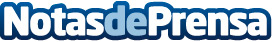 Medio millón de personas visita la primera retrospectiva de Velázquez en Francia, patrocinada por Abertis Datos de contacto:Nota de prensa publicada en: https://www.notasdeprensa.es/medio-millon-de-personas-visita-la-primera Categorias: Artes Visuales Construcción y Materiales http://www.notasdeprensa.es